Tomorrow, July 4th, we celebrate our nation’s independence from British rule. With that independence came a freedom that no citizen of any other nation in this history of the world has ever held. Our American freedom has gone a long way to shaping our concept and understanding of what freedom is. However, Jesus has a different idea concerning freedom. When we compare Jesus’ freedom to our American freedom, the two simply cannot compare. Today, with freedom on our minds, we will look at and try to understand the freedom we have in Christ as Children of God!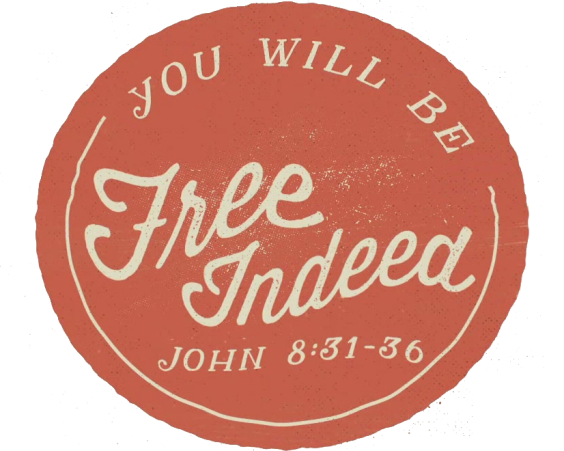 Sermon NotesFree IndeedJohn 8:31-36 (Romans 8:1-2)(Page 746 in the Pew Bible)Jesus offers a freedom we have little ________ forJesus offers a freedom that breaks the _________ of our ________Jesus offers our ____________ of ______________Jesus offers …Freedom from sins ___________Freedom from sins ___________ Freedom from sins ___________Freedom from sins ___________Freedom from sins ___________Jesus’ offer makes us ________ _________